Australian Capital TerritoryPublic Health (Reporting of Notifiable Conditions) Code of Practice 2022Disallowable Instrument DI2022–19made under thePublic Health Act 1997, s 133 (Codes of Practice)1	Name of instrumentThis instrument is the Public Health (Reporting of Notifiable Conditions) Code of Practice 2022.2	CommencementThis instrument commences on the day after notification.3	DeterminationPursuant to section 133 of the Public Health Act 1997, I determine the document titled Reporting of Notifiable Conditions Code of Practice 2022 at schedule 1 as a code of practice.4	RevocationI revoke the Public Health (Reporting of Notifiable Conditions) Code of Practice 2020 (No 1) [DI 2020-230].Rachel Stephen-SmithMinister for Health 20 February 2022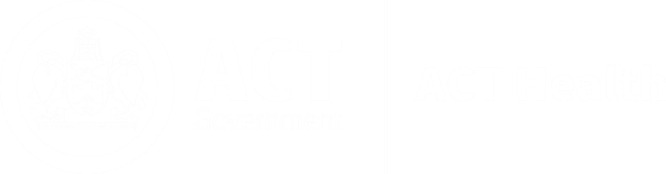 Contents1.	Introduction	21.	Introduction	12.	Obligation to Report Notifiable Conditions	1Medical Practitioners and Nurse Practitioners	1Pathologists	1Hospitals	2Responsible People	23.	Notification Requirements	2Required Notification Methods and Timeframes	2Case Definitions	2Making a Notification	3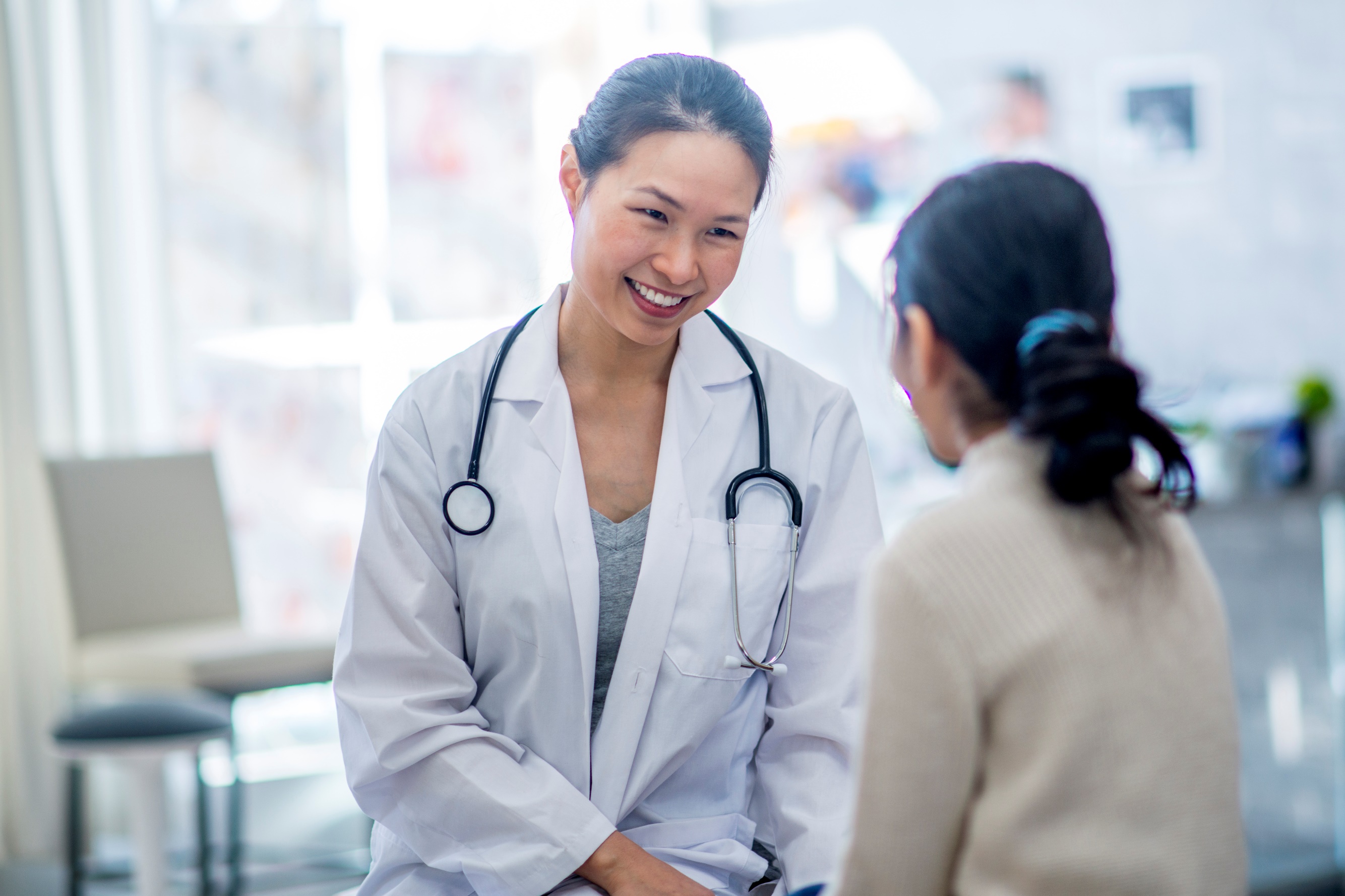 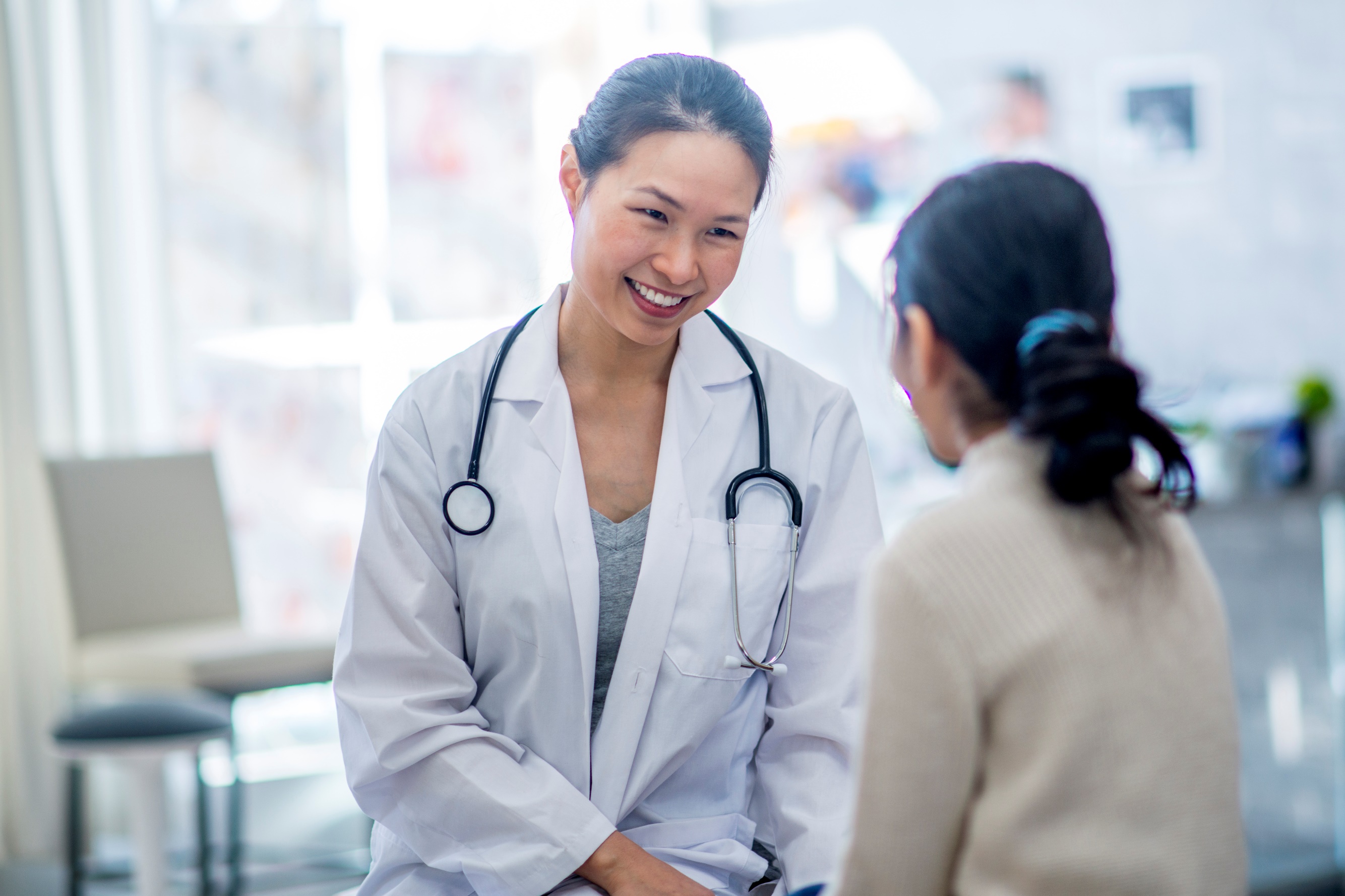 4. Public Health Response	45.	Privacy	46.	Definitions	4Appendix 1 – Notifiable Condition Listing	6IntroductionCode of Practice establishes mandatory reporting requirements for those who are obliged to report notifiable conditions under the Public Health Act 1997 (the Act). Notifiable conditions are conditions declared by the Minister for Health to be notifiable under the Public Health (Notifiable Conditions) Determination 2021.Table of Contents1.	Introduction	12.	Obligation to Report Notifiable Conditions	1Medical Practitioners and Nurse Practitioners	1Pathologists	1Hospitals	2Responsible People	23.	Notification Requirements	2Required Notification Methods and Timeframes	2Case Definitions	2Making a Notification	34. Public Health Response	45.	Privacy	46.	Definitions	4Appendix 1 – Notifiable Condition Listing	6IntroductionThis Code of Practice establishes mandatory notification requirements for certain individuals who are obligated to report notifiable conditions under the Public Health Act 1997 (the Act).Outbreaks of communicable diseases represent a threat to public health. People obligated to report notifiable conditions play a vital role in providing information to assist in the investigation of infections of public health significance, and in particular to identify potential threats to the health of the ACT community.Notification data may be used to monitor the burden of a disease over time, detect changes in disease occurrence (e.g., outbreaks), determine risk factors for the disease and populations at greatest risk, and guide public health actions for individuals or the community.This information, in combination with information obtained from other jurisdictions and countries, forms the basis for public health interventions that are designed to prevent and control the spread of disease in the community.Specialist trained public health staff review this information and if necessary, contact the patient’s doctor or nurse practitioner, and sometimes the patient, to provide advice about disease control and to complete the collection of information. Obligation to Report Notifiable ConditionsPart 6 of the Act imposes obligations on certain individuals to report notifiable conditions to the Chief Health Officer (CHO). The following groups of people are obligated to notify the CHO in accordance with the relevant provisions of the Act and this Code of Practice:Medical Practitioners and Nurse PractitionersIf medical practitioners or nurse practitioners have reasonable grounds to believe that a patient has, or may have, a notifiable condition, they must notify the CHO.Pathologists Pathologists must notify the CHO of the results of a test indicating that a person has, or may have, a notifiable condition. Pathologists outside of the ACT must notify results of a test indicating that a person has, or may have, a notifiable condition if the person from whom the specimen was taken is a resident of the ACT. Hospitals The person in charge of a hospital must notify the CHO if any in-patient of the hospital has, or may have, a notifiable condition.Responsible People People who are responsible for the care, counselling, support or education of someone else are also required to notify the CHO if they believe, on reasonable grounds, that the person has, or may have, a notifiable condition.Notification RequirementsThe CHO has delegated the role of accepting notifications relating to notifiable conditions to the Communicable Disease Control (CDC) section of the Health Protection Service (HPS).Notifiable conditions are listed at Appendix 1 of this Code of Practice and are divided into two groups (A and B) on the basis of the method of notification and the information required. Required Notification Methods and TimeframesNotification methods and timeframes associated with each group of notifiable conditions are outlined in Table 1 below. If a person reasonably believes that a notification has already been made (e.g. in the event that a doctor receives a laboratory result that will have already been forwarded to the CDC section of HPS), they are not required to make an additional notification. Table 1: Notification Methods and Timeframes Case Definitions 
Case definitions for nationally notifiable diseases are available on the Communicable Diseases Network Australia (CDNA) website.For further information, contact the CDC section of the HPS. Making a Notification CDC Contact Details 
Email:			cdc@act.gov.auTelephone: 		02 5124 9213 After-hours pager: 	02 9962 4155 Fax: 			02 5124 8810 (secure) Post: 			Attn: CDC Surveillance Officer (mark as confidential) Locked Bag 5005 WESTON CREEK ACT 2611Telephone Notifications (required for Group A notifiable conditions listed at Appendix 1) All Group A notifiable conditions must be notified by telephone to the CDC immediately on the same day of clinical diagnosis (presumptive or confirmed), even if the diagnosis is not yet confirmed. This will enable a timely public health response. A telephone notification must be followed up by a written notification within five days. Written Notifications (required for all notifiable conditions listed at Appendix 1) All written notifications should be provided using the Report of Notifiable Condition or Related Death Form. This form may also be obtained on the HPS website or by contacting the CDC section by telephone (02 5124 9213). Written notifications may be submitted by post or fax. All notifications should be made using full patient details. The Report of Notifiable Condition or Related Death Form must be completed for all notifiable conditions.	*Note: There may be circumstances where notifiers are not able to comply with the information requirements of the Report of Notifiable Condition or Related Death Form. In these circumstances, the notifier is required to contact the CDC section via telephone to make appropriate alternative arrangements.4. Public Health Response Some notifiable conditions require a public health response, which may involve contacting the person with the notifiable condition for further information. Public health officers will make reasonable attempts to contact the person’s doctor or nurse practitioner before contacting their patient, to ensure the person is aware of their diagnosis. In some circumstances, the public health officer may be required to make contact with the person directly (e.g., in circumstances where the treating doctor is not available). Enhanced surveillance activities are conducted in some circumstances, and public health officers may require additional information from notifiers.  Privacy The Act makes provision for the treatment and disclosure of information acquired by ACT Health in relation to a notification or investigation. Unless authorised, a person may not disclose personal information to any person not involved with the investigation or follow-up of a disease notification.Notifiers are encouraged to inform their patients or clients that information relating to them, and their condition may be shared with ACT Health and may be used for public health purposes. DefinitionsFor the purposes of this Code of Practice, the following definitions apply:Nurse Practitioner - means a nurse practitioner who is the occupant of a nurse practitioner position acting within the scope of practice for the position.Code of Practice - means a code of practice determined under section 133 of the Act.Notifiable Condition - means a disease or medical condition - determined by the Minister under section 100(1)(a) of the Act; ordeclared by the chief health officer under section 101(1)(a) of the Act.Pathologists - includes an assistant and a technical officer, employed in a pathology laboratory.Patient - in relation to a doctor or nurse practitioner, means a person being professionally attended by the doctor or nurse practitioner.Public Health Officer – means a public health officer under section 12 of the Act.Responsible person, in relation to a person having a notifiable condition, means-a doctor; ora nurse practitioner; ora counsellor who has counselled the person in relation to the condition; ora person who is responsible for the care, support or education of the person.ACKNOWLEDGMENT OF COUNTRYACT Health acknowledges the Traditional Custodians of the land, the Ngunnawal people. ACT Health respects their continuing culture and connections to the land and the unique contributions they make to the life of this area. ACT Health also acknowledges and welcomes Aboriginal and Torres Strait Islander peoples who are part of the community we serve.
Appendix 1 – Notifiable Condition Listing 

Group AAnthraxAvian influenza in humans (AIH)BotulismCholeraCreutzfeldt-Jakob disease (all forms)COVID-19 (novel coronavirus disease 2019)DiphtheriaFood or water borne disease in 2 or more linked casesGastroenteritis involving 2 or more cases in an institution within 24 hours Group A Streptococcal infection (invasive)Haemolytic uraemic syndrome (HUS)Haemophilus influenza type b infection (Hib) (invasive only)Hendra virus infection Hepatitis AJapanese encephalitisLegionellosisLyssavirus – all formsMeaslesMeningococcal infection (invasive)Middle East Respiratory Syndrome Coronavirus (MERS-CoV)Murray Valley encephalitisParatyphoidPlaguePoliomyelitisRespiratory illness in 3 or more related cases in an institution within 72 hoursSevere Acute Respiratory Syndrome (SARS) coronavirusSmallpoxTularaemiaTyphoidViral haemorrhagic fevers (all forms)West Nile virus/Kunjin virus infectionYellow feverGroup BAdverse event(s) following immunisation (AEFI)Barmah Forest virus infectionBrucellosisCampylobacteriosisChikungunya virus infectionChlamydial infection*CryptosporidiosisDengue virus infectionDonovanosis*Flavivirus infection – unspecified (including Zika virus infection)Gonococcal infection*Hepatitis B*Hepatitis C*Hepatitis DHepatitis EHepatitis – infectious, not otherwise specifiedHuman immunodeficiency virus (HIV)*Influenza – laboratory confirmedLeprosyLeptospirosisListeriosisMalariaMumpsPertussisPneumococcal disease (invasive)Psittacosis (Ornithosis)Q feverRespiratory syncytial virus (RSV)Ross River virus infectionRotavirus infectionRubella and congenital rubella syndromeSalmonellosisShigatoxin producing Escherichia coli (STEC)ShigellosisSyphilis (including congenital syphilis)* TetanusTuberculosisVaricellaYersiniosis*These conditions require written notification preferably with complete surname and first name, but as a minimum, using only the first two letters of the family and given names and postcode.Group Notification Pathway Group AImmediate notification by telephone required upon initial diagnosis (presumptive or confirmed), followed by written notification within five days.Group BWritten notification required within five days of diagnosis.ACCESSIBILITYACCESSIBILITYIf you have difficulty reading a standard printed document and would like an alternative format, please phone 13 22 81. If you have difficulty reading a standard printed document and would like an alternative format, please phone 13 22 81. 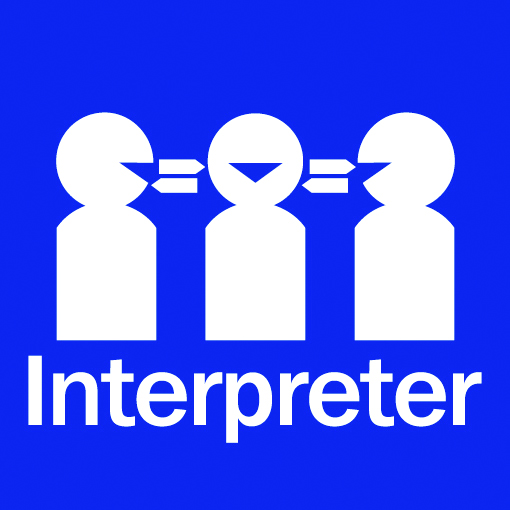 If English is not your first language and you need the Translating and Interpreting Service (TIS), 
please call 13 14 50.For further accessibility information, visit: www.health.act.gov.au/accessibilitywww.health.act.gov.au | Phone: 132281www.health.act.gov.au | Phone: 132281© Australian Capital Territory, Canberra December 2021© Australian Capital Territory, Canberra December 2021